Virtual Field Trip  The Rights of a Worker/Occupational Health & Safety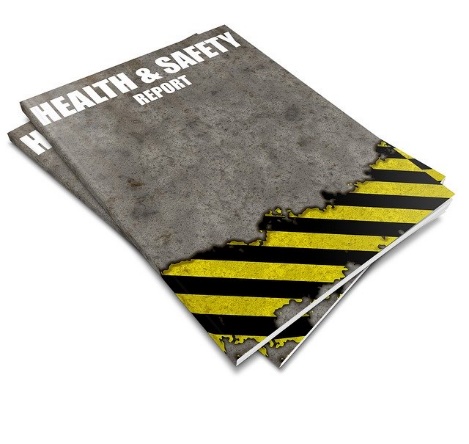 In this week’s lesson, let’s explore Occupational Health & Safety around the world.Rights of a WorkerIn Ontario, Canada a worker has basic rights in the workplace:The Right to KnowThe Right to ParticipateThe Right to Refuse Unsafe WorkMapCrunchUsing https://www.mapcrunch.com/ you will be automatically transported to a unique address somewhere in the world.Once you learn your unique address, research that location and discover what types of basic health & safety rights their workers have in the workplace.In your submission, include not only the health & safety rights for this region, but comment on these rights as they compare to worker rights in Ontario, Canada.